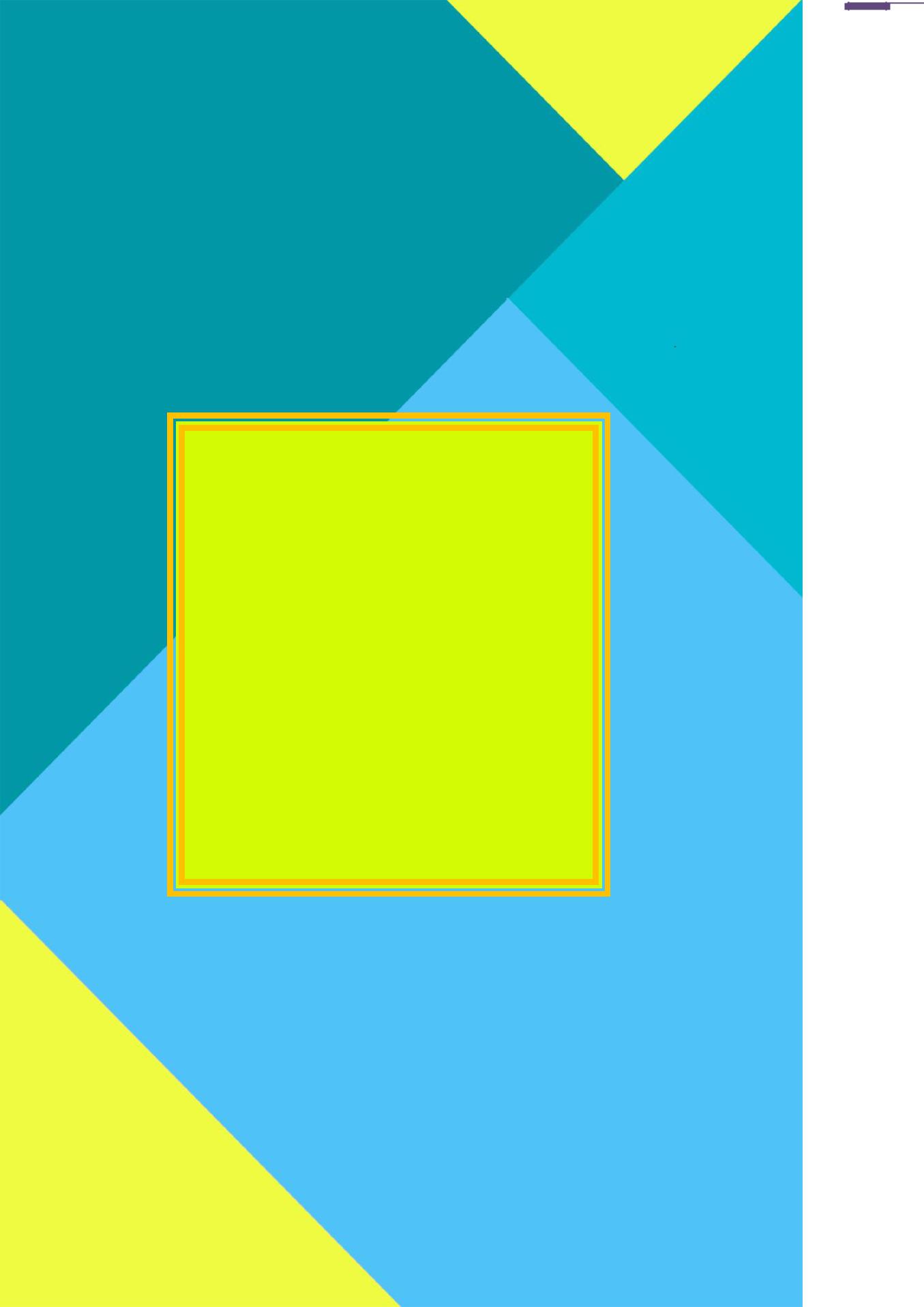 МатеріалиVІІ Всеукраїнської науково-практичноїInternet-конференціястудентів і молодих учених„Автоматизація таінформаційні технології:стан, досягнення,перспективи розвитку”14-15 листопада 2018 рокуУДК 004Автоматизація та інформаційні технології: стан, досягнення, перспективи розвитку : матеріали VІІ Всеукраїнської науково-практичної Internet-конференціЇ студентів і молодих учених (15 лист. 2018 р.). – Бердянськ, 2018. – 145 с.До збірника увійшли тези доповідей VІІ Всеукраїнської науково-практичної Internet-конференціЇ студентів і молодих учених „Автоматизація та інформаційні технології: стан, досягнення, перспективи розвитку” з актуальних проблем формування ефективного інструментарію ІТ-розвитку України.Відповідальність за зміст поданих матеріалів та точність наведених даних несуть автори.© БЕРДЯНСЬКИЙ УНІВЕРСИТЕТМЕНЕДЖМЕНТУ І БІЗНЕСУ, 2018О.Ю Михайленко1С.І. Бетін 2ст.  викладач,  Таврійський  державнийагротехнологічний університет, elen.mikha@gmail.comстудент 31 ГМ, Таврійський державний агротехнологічний університетАНАЛІЗ СУЧАСНИХ КОНСТРУКЦІЙ ПІДВІСОК АВТОМОБІЛІВАктуальність. При розробці сучасних автомобілів велику увагу приділяють проектування ходової частини автомобіля. Вона забезпечує якість руху автомобіля при різних умовах доріг. В умовах все зростаючих швидкостей, прискорень і уповільнень ходова частина повинна надійно забезпечувати безпеку і комфорт руху.Постановка завдання. Розглянути конструкції підвісок автомобілів Із зв'язаними важеля. Для різних типів підвісок визначити переваги и недоліки. Представити еквівалентну коливальну систему підвіски автомобіля, що рухається по твердій, нерівній поверхні.Виклад результатів досліджень. Підвіска забезпечує пружний зв'язок між рамою або кузовом з мостами автомобіля або безпосередньо з його колесами. Вона знаходиться між колесом і рамою (кузовом) автомобіля.Ходова частина автомобіля призначена для гасіння або пом'якшення ударів, переданих від нерівностей дорожнього покриття, на раму або кузов автомобіля. Вона складається з наступних основних елементів: рами, передньої і задньої підвіски, коліс (диски, шини).При жорсткому кріпленні коліс до рами (кузова) автомобіля все удари про дорожні нерівності передаються рамі (несучому кузову). При додаванні пружного елемента (ресора, пружина, торсіонний вал і т.д.) удар пом'якшується. Після удару кузов автомобіля починає здійснювати коливання через інерційність. До повного загасання коливань проходить деякий час, що створює складності в управлінні автомобілем і дискомфорт пасажирам. Для якнайшвидшого загасання коливань кузова застосовують гасителі коливань - амортизатори.Підвіска повинна забезпечувати високу комфортабельність і максимальну безпеку руху. Для цього необхідні точна кінематика коліс і хороший контакт коліс автомобіля з дорогою, висока інформативність рульового управління, ізоляція кузова від дорожніх шумів і жорсткого кочення радіальних шин (особливо з низьким профілем). Підвіска передає на кузов сили, тягові і гальмівні моменти, що виникають під час руху і в стані спокою, тому вона повинна бути - легкої, міцною і довговічною. Конструкцій підвісок існує велика кількість. Конструкції змінюються в залежності від швидкості руху, маси автомобілів, технологічних можливостей виробництва і інших чинників.Класифікація підвісок по типу направляючого апарату: залежні, незалежні, напівзалежні. Залежна підвіска означає жорстку зв'язок між колесами однієї осі. При наїзді на нерівність колесом з одного боку, протилежне колесо відхиляється на такий же кут. При протилежних ходах лівого і правого коліс однієї осі, спостерігається значний їх нахил, наслідком чого є автоколивання коліс. Залежна підвіска проста і дешева у виготовленні, довговічна, недолік такої підвіски - володіє великими безпружні маси. Застосовується в конструкції задньої підвіски недорогих автомобілів.Незалежна підвіска означає відсутність жорсткого зв'язку між колесами однієї осі. Застосовується на передній так і на задній підвісці автомобіля. При наїзді на нерівність одного колеса, друге - протилежне не змінює своє положення. Така підвіска має більшу кількість переваг тому набула широкого поширення. Незалежні підвіски розрізняються по За кількістю важелів: одні важелі, двохважелі, багатоважелі, свічкові розташуванню площини гойдання важелів: поздовжня, поперечна, діагональна на косих важелях.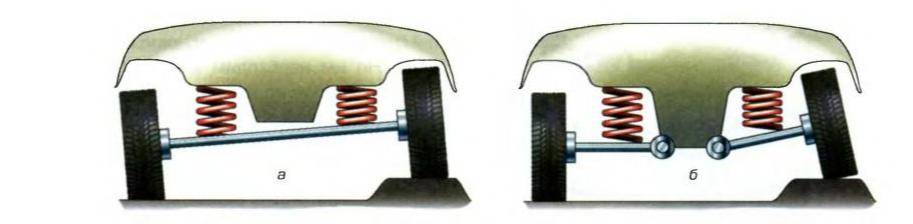 Рис. 1 – Наїзд на нерівністьа) залежна підвіска; б) незалежна підвіскаПерспективи розвитку. Сучасні виробники намагаються піти від прямого застосування підвіски на подвійних поперечних важелях. Видозміна дає підвіску, що встановлюється на автомобілях представницького класу або Mc Ferson для бюджетних авто.Переваги: хороша керованість, можливість оперувати параметрами, змінюючи розміри важелів, кращі, ніж у підвіски Mc Ferson кінематичні параметри, стійкість до поздовжніх зсувів, можливість використовувати на спортивних машинах.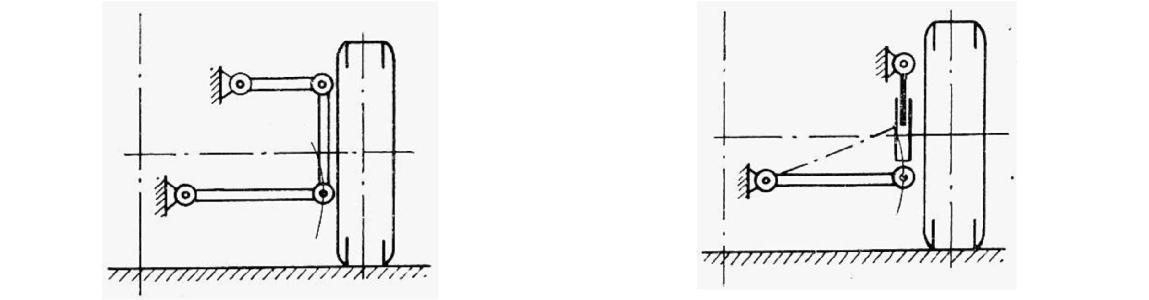 Рис. 2 – Кінематика підвіски на подвійних поперечних важелях(а) краще, ніж одноважельна підвіска типу Mc FersonНедоліки: складність конструкції, висока вартість обслуговування, зміна кута розвалу коліс, цей факт вважається негативним при установці підвіски на задню вісь, втрачається інформативність, що істотно ускладнює керування автомобілем, великі габарити, при установці на задню вісь доводиться жертвувати обсягом багажника.Підвіска типу Mc Ferson, названа на честь її винахідника Ерла Мак Ферсона, вперше була встановлена на Ford Consul в 1951 році. Сьогодні ця схема використовується в конструкції передніх підвісок багатьох передньопривідних автомобілів. Вона складається з одного важеля, стабілізатора поперечної стійкості і вузла, що включає пружину і амортизатор [1].Переваги: компактність, мала непідресорна маса, проста у виготовленні, низька вартість виробництва і ремонту.Недоліки: велика довжина рульових тяг, труднощі в забезпеченні ізоляції від дорожніх шумів, можливість пошкодити кузов при сильних ударах, тертя в амортизаторах, які працюють під бічними, вигинаючими навантаженнями (що вигинають), відбувається знос амортизаторів, великий поздовжній крен при гальмуванні [4].На рис. 3 представлена коливальна система осі автомобіля, що рухається по нерівній опорної поверхні, що не деформована. [3].Розглянута система має два ступені свободи - вертикальні переміщення підресорною (M) і безпружинних (m) мас - z і ξ відповідно, описувані системою диференціальних рівнянь:Активна підвіска. Під терміном «активна» розуміється така підвіска, параметри якої можуть змінюватися при експлуатації. Електронна система управління, в складі активної підвіски, дозволяє змінювати параметри автоматично [5].Конструкції активної підвіски можна розділити за основними елементами підвіски, параметри яких змінюються.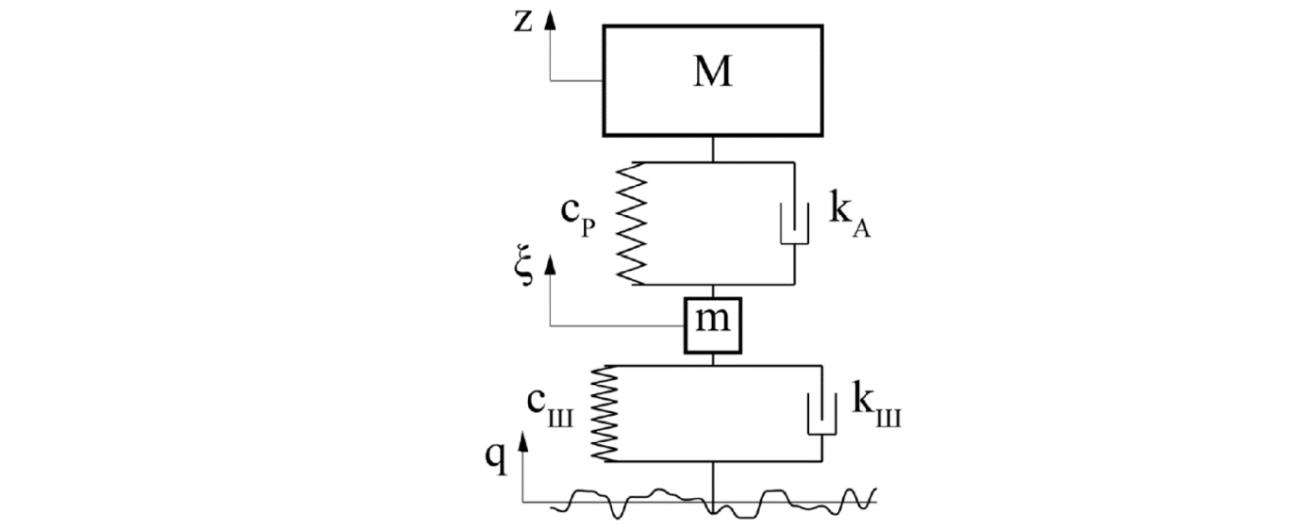 Рис. 3 – Эквивалентная колебательная система оси автомобиля, движущегося по твердой неровной опорной поверхности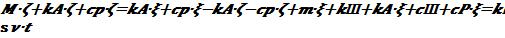 (1)де: q0 – половина висоти нерівності; kA – коефіцієнт опору амортизатора, Н*с/м; kШ – коефіцієнт опору шини, Н*с/м; c Р – жорсткість підвіски, Н/м; cШ – нормальна жорсткість шин, Н/м; – частота вимушених коливань, рад/с; t – час руху.Висновки. Вимоги, що пред'являються до сучасних підвісок автомобілів - підвіска повинна бути: легкою, міцною, компактною, можливо простий, технологічною, пристосованої для автоматичного складання і монтажу на автомобіль, ремонтопридатною, надійної і довговічною. Підвіска повинна забезпечити: експлуатацію в різних умовах, комфортабельність, стійкість, керованість і безпеку руху.Активні підвіски дозволяють поєднати комфортабельну і спортивну їзду в одному автомобілі, ці підвіски дозволяють накопичувати електроенергію в акумуляторних батареях. Для визначення оптимальних параметрів підвіски виконано моделювання процесу гасіння коливань при русі автомобіля по нерівній поверхні.Список використаних джерелКонструирование  и  расчёт  автомобиля.  Подвеска  автомобиля:  Учебноепособие. Кузнецов В. А. Дьяков И. Ф. – Ульяновск: УлГТУ, 2003. – 64с.Сериков Г. С. Адаптивная виброизоляция современного автомобиля // Автомобіль і електроніка. Сучасні технології №3 2012Агейкин Я. С., Вольская Н. С. Теория автомобиля: Учебное пособие. – М.: МГИУ, 2007 – 324с.Легковые автомобили. Ходовая часть. Системы подвески и амортизации ADS II, AIRmatic, ABC. Учебное пособие, ЗАО Даймлер Крайслер Автомобили РУС, 2003. – 103с.Активнапідвіска Электронный ресурс / https://uk.wikipedia.org/wiki/Активна_підвіска123ЗМІСТ3ЗМІСТХмарні технології.Порватова Н. М.ПЕРЕВАГИ І НЕДОЛІКИ ВИКОРИСТАННЯ7ПОСЛУГ ХМАРНИХ ПРОВАЙДЕРІВІ.Б. ВороновськийХМАРНІ ТЕХНОЛОГІЇ: СТАН ТА ТИПИ8В. ЧетвертакПОСЛУГСкрипіцин М. В.ОСНОВНІ ПЕРЕВАГИ ТА НЕДОЛІКИ11ТЕХНОЛОГІЇ ХМАРНИХ ОБЧИСЛЕНЬЛактіонов Є. Ю.ПРОГНОЗИ ДЛЯ ПРОВАЙДЕРІВ ХМАРНОГО13СЕРВІСУВойцеховський Д. О.ПРОГНОЗИ ДЛЯ КОРИСТУВАЧІВ ХМАРНИХ15СЕРВІСІВКишко І. А.ПЕРСПЕКТИВИ РОЗВИТКУ CLOUD17COMPUTINGМарченко А. В.АНАЛІЗ ХМАРНИХ РІШЕНЬ19Клименко Д. П.БІЗНЕС-АНАЛІЗ ХМАРНИХ ТЕХНОЛОГІЙ21Гаврилюк В. С.ОЦІНКИ ПЕРСПЕКТИВ ХМАРНИХ РІШЕНЬ23Євсєєв С. В.ХМАРНИЙ СЕРВІС DROPBOX25Назарчук Т. П.ІНФОРМАЦІЙНО-ОБЧИСЛЮВАЛЬНИЙ26ЦЕНТР МІНІСТЕРСТВА ПРАЦІОстренко О. О.ПРОЕКТУВАННЯ ФОРМАЛЬНИХ МОВ27Папін С. С.ІНФОРМАЦІЙНІ СИСТЕМИ В ОРГАНАХ29ДЕРЖАВНОГО УПРАВЛІННЯМатематичні моделі об'єктів та процесівМатематичні моделі об'єктів та процесівПереволочанський Д.МЕТОДИ ДИСКРИМІНАНТНОГО АНАЛІЗУ30Ю.ОЦІНКИ КРЕДИТОСПРОМОЖНОСТІКЛІЄНТА БАНКУПопова Н.О.СТАТИСТИЧНЕ МОДЕЛЮВАННЯ В32ДОСЛІДЖЕННІ ФАКТОРІВ СОЦІАЛЬНО-ЕКОНОМІЧНОГО РОЗВИТКУКаткова Т. І.АНАЛІЗ ТА ПРОГНОЗУВАННЯ36ПРИБУТКОВОСТІ ПІДПРИЄМСТВА ІЗЗАСТОСУВАННЯМ ПРОГРАМИ STATISTICAКурова Т. Г.МАТЕМАТИЧНОЇ МОДЕЛІ РОЗПОДІЛУ38ВИПАДКОВОГО ПРОЦЕССУКодріш Т. А.ПРОГНОЗУВАННЯ ОБСЯГУ РЕАЛІЗОВАНОЇ40ПРОДУКЦІЇ ПІДПРИЄМСТВА ЗАДОПОМОГОЮ ЛІНІЇ ТРЕНДУКорда Ю.А.ВИКОРИСТАННЯ БАГАТОФАКТОРНОГО41АНАЛІЗУ ДЛЯ ВИЗНАЧЕННЯ ВПЛИВУФАКТОРІВ НА ЗАГАЛЬНУ ВЕЛИЧИНУПРИБУТКУСільченко І. А.ВИВЧЕННЯ ФАКТОРІВ АКТИВІЗАЦІЇ43ТРУДОВОЇ ДІЯЛЬНОСТІ ПЕРСОНАЛУПІДПРИЄМСТВА ЗА ДОПОМОГОЮ4КЛАСТЕРНОГО АНАЛІЗУ4КЛАСТЕРНОГО АНАЛІЗУСтепанова В. О.СУТНІСТЬ ТА ВИБІР ПРІОРИТЕТНИХ45НАПРЯМІВ УПРАВЛІННЯ ЕКОНОМІЧНИМРОЗВИТКОМ ПІДПРИЄМСТВАЛ. КравцоваКРИПТОВАЛЮТА ЯК ІНСТРУМЕНТ46Б. БабенкоЕЛЕКТРОННОГО ФІНАНСОВОГОІНЖИНИРИНГУПоспєлова О.О.МОДЕЛЮВАННЯ ВИРОБНИЧОЇ ПРОГРАМИ48ПІДПРИЄМСТВАПрикладні засоби програмування та програмнеПрикладні засоби програмування та програмнезабезпеченнязабезпеченняВ.К. АнтошкінЕТАПИ АЛГОРИТМИЗАЦІЇ ОЦІНЮВАННЯ50СОЦІАЛЬНО-ЕКОНОМІЧНОЇ БЕЗПЕКИ ВМЕНЕДЖМЕНТІ СУБ’ЄКТІВ АГРОБІЗНЕСУЛ.І. АнтошкінаНОВІТНІ ІНФОРМАЦІЙНІ ТЕХНОЛОГІЇ В51ОСВІТІН.В. РунчеваНАЦІОНАЛЬНИЙ ІНФОРМАЦІЙНО-53А.С. БритвєнкоАНАЛІТИЧНИЙ ЦЕНТР У СИСТЕМІАГРОБІЗНЕСУ УКРАЇНИА.С. БритвєнкоЦИФРОВЕ УПРАВЛІННЯ В УМОВАХ54ГЛОБАЛІЗАЦІЇ ЕКОНОМІКИІ.Б. Вороновський,ПІДВИЩЕННЯ ЕФЕКТИВНОСТІ57О.І КузьмінТЕПЛОУТИЛІЗАЦІЙНИХ ТЕХНОЛОГІЙ ДЛЯКОТЕЛЬНИХ УСТАНОВОК КОМУНАЛЬНОЇТЕПЛОЕНЕРГЕТИКИО.Ю МихайленкоАНАЛІЗ СУЧАСНИХ КОНСТРУКЦІЙ59С.І. БетінПІДВІСОК АВТОМОБІЛІВО.В.Строкань,ІНФОРМАЦІЙНА СИСТЕМА ЗАБЕЗПЕЧЕННЯ63М.Ю МірошниченкоОПТИМАЛЬНОГО АЕРОІННОГО РЕЖИМУ УПРИМІЩЕННІСтиранка С. С.ВИБІР СЕРЕДОВИЩА РОЗРОБКИ66Моісеєнко М. В.ІНФОРМАЦІЙНІ СИСТЕМИ В УПРАВЛІННІ67Пономаренко А. В.ТРУДОВИМИ РЕСУРСАМИФролова Г.І.ШЛЯХИ ЕФЕКТИВНОГО ВИКОРИСТАННЯ71ІНФОРМАЦІЙНИХ ТЕХНОЛОГІЙ ВУПРАВЛІННІ ПІДПРИЄМСТВОМКотляр С. Л.ВИКОРИСТАННЯ ІНФОРМАЦІЙНИХ73ТЕХНОЛОГІЙ В ТУРИЗМІІгнатьєв О.В.ВИКОРИСТАННЯ ІНФОРМАЦІЙНИХ75ТЕХНОЛОГІЙ У СФЕРІ УПРАВЛІННЯПЕРСОНАЛОМТимошенко А. О.ІНФОРМАЦІЙНІ ТЕХНОЛОГІЇ В УПРАВЛІННІ77ПІДПРИЄМСТВОМТрикоз І.В.ОСНОВИ УПРАВЛІННЯ ВАРТІСТЮ ІТ-79КОМПАНІЙШамшева Н.ЕЛЕКТРОННИЙ БАНКІНГ80Куриленко Д.Цапенко М. О.СПЕЦИФІКА ТЕСТУВАНИЯ825ІГРОВОГО ПРОГРАМНОГО ЗАБЕСПЕЧЕНИЯ5ІГРОВОГО ПРОГРАМНОГО ЗАБЕСПЕЧЕНИЯСаенко С. Г.ІT-ТЕХНОЛОГИИ И СТРАХОВАНИЕ ГРУЗОВ83Буц И. Н.Бондаренко Є. В.СТВОРЕННЯ ІНФОРМАЦІЙНОЇ СИСТЕМИ З85ОБРОБКИ ФОРМ ЗАЯВОК НА УЧАСТЬ УКОНКУРСІ ПРОЕКТІВ БІЗНЕС-ІНКУБАТОРІВКняженко І. І.РОЗРОБКА МОДЕЛІ ЕЛЕКТРОННОГО87ПОРТФОЛІО ЯК ТЕХНОЛОГІЇ УПРАВЛІННЯЯКІСТЮ ОСВІТНЬОГО ПРОЦЕСУ ІІНДИВІДУАЛЬНИМИ ПРОГРЕСОМСТУДЕНТАБімалов Д. В.ВИКОРИСТАННЯ RFID-МІТОК ДЛЯ89АДАПТАЦІЇ КОНТЕНТУ ОСВІТНІХ ЦЕНТРІВ ІМУЗЕЇВДобренко О. О.ІНФОРМАЦІЙНА СИСТЕМА ДЛЯ90МЕРЕЖЕВОЇ ПІДТРИМКИ РОБОТИ ЧЛЕНІВРАДИ З ОСВІТНЬОЇ ПОЛІТИКИ ПРИКОМІТЕТІ ОСВІТИ ГОРВИКОНКОМУСтуканов В. В.РОЗРОБКА МЕРЕЖЕВИХ ЗАСОБІВ ДЛЯ92УПРАВЛІННЯ ПРОЕКТАМИ МОДУЛЬНИХКОМПЕТЕНТНІСНО-ОРІЄНТОВАНИХОСВІТНІХ ПРОГРАМД. В. ЛубкоСТВОРЕННЯ ІНФОРМАЦІЙНОЇ СИСТЕМИ93ДІАГНОСТУВАННЯ НЕСПРАВНОСТЕЙ ПК ТАРЕКОМЕНДАЦІЙ ПО ЇХ УСУНЕННЮЦиткін Д.РОЗРОБКА ЕЛЕМЕНТІВ ДИСТАНЦІЙНО-97НАВЧАЛЬНОЇ СИСТЕМИ В ОСВІТНЬОМУЦЕНТРІ БЕРДЯНСЬКОГО УНІВЕРСИТЕТАМЕНЕДЖМЕНТУ І БІЗНЕСУ ЗВИКОРИСТАННЯМ WEB-ТЕХНОЛОГІЙВ. М. Малкіна,НАВЧАЛЬНА ПРОГРАМА-ТРЕНАЖЕР НА98О. Г. Зінов’єваОСНОВІ ТЕХНОЛОГІЇDRAG-AND-DROPОсенін Ю. І.ПРОБЛЕМИ ВЗАЄМОДІЇ ВИКЛАДАЧА І ІТ-101ФАХІВЦЯ ПРИ РОЗРОБЦІ ПРОГРАМНИХПРОДУКТІВ У СФЕРІ ОСВІТИВакал К. О.АВТОМАТИЗАЦІЇ КУРАТОРСЬКОЇ РОБОТИ В103БЕРДЯНСЬКОМУ УНІВЕРСИТЕТІМЕНЕДЖМЕНТУ І БІЗНЕСУЧернявський Д. О.ЗАПИС НАТИСНЕННЯ КЛАВІШ НА104КЛАВІАТУРІБуц В. І.ВПЛИВ СУЧАСНИХ КОМПʼЮТЕРНИХ ІГОР106НА ПСИХОЛОГІЮ, СВІДОМІСТЬ ТАПСИХІКУ ЛЮДИНИБуц И.Н.СОВРЕМЕННЫЕ ПРОБЛЕМЫ РЕАЛИЗАЦИИ110НОРМ В ИСПОЛЬЗОВАНИИ СПЕЦИАЛЬНЫХПОЗНАНИЙ ПРИ ВЫЯВЛЕНИИ ИРАССЛЕДОВАНИИ ПРЕСТУПЛЕНИЙ ВСФЕРЕ КОМПЬЮТЕРНОЙ ИНФОРМАЦИИ ИВЫСОКИХ ТЕХНОЛОГИЙЛактіонов Є. Ю.,СИСТЕМИ ВІДСТЕЖЕННЯ ПОМИЛОК112Ясинецька Л. В.6Кірова Л. Л.ЕФЕКТИВНІСТЬ ЗАСТОСУВАННЯ1136Кірова Л. Л.ЕФЕКТИВНІСТЬ ЗАСТОСУВАННЯ113ІНФОРМАЦІЙНИХ ТЕХНОЛОГІЙ ВУПРАВЛІННІ СУЧАСНИМИПІДПРИЄМСТВАМИСтельмаченко Д. О.ТЕХНОЛОГІЯ ACTIVEX116Спеціалізовані комп'ютерні системи та мережіСпеціалізовані комп'ютерні системи та мережіЛитвин Ю. О.ДИСТАНЦІЙНЕ УПРАВЛІННЯ118МІКРОКОНТРОЛЕРОМ ARDUINO ЗАДОПОМОГОЮ МОБІЛЬНИХ ПРИСТРОЇВ НАБАЗІ ОС ANDROIDЗемляний В. М.АЛГОРИТМИ МАРШРУТИЗАЦІЇ В120КОМП'ЮТЕРНИХ МЕРЕЖАХБакаржієв І. С.КОМУТАЦІЯ В СИСТЕМАХ ПЕРЕДАЧІ ДАНИХ122Марчук С. Л.ЯКІСТЬ ОБСЛУГОВУВАННЯ В123КОМП'ЮТЕРНИХ МЕРЕЖАХПетросян А . С.ПРОБЛЕМИ ПЕРЕДАЧІ ДАНИХ В БЕЗДРОТОВИХ124МЕРЕЖАХПолянецький Р. В.СПОСОБИ МАРШРУТИЗАЦІЇ ПОВІДОМЛЕНЬ126Шурло П. О.СПОСОБИ УПРАВЛІННЯ ПОТОКАМИ ДАНИХ У127МЕРЕЖАХШурло А. А.ПРОБЛЕМА ОЦІНЮВАННЯ ЯКОСТІ129МАШИННОГО ПЕРЕКЛАДУФещенко О. О.РОЗРОБКА МЕТОДИКИ ОЦІНЮВАННЯ130ЯКОСТІ МАШИННОГО ПЕРЕКЛАДУКолєнченко С. М.РОЗРОБКА ПРОГРАМНОЇ МОДЕЛІ133ОЦІНЮВАННЯ ЯКОСТІ МАШИННОГОПЕРЕКЛАДУСучасний стан та перспективи розвиткуСучасний стан та перспективи розвиткувільнорозповсюджуваного програмного забезпеченнявільнорозповсюджуваного програмного забезпеченнявільнорозповсюджуваного програмного забезпеченняМазько С. Ю.OPEN SOURCE РІШЕННЯ ДЛЯ РЕЗЕРВНОГО135КОПІЮВАННЯ ВЕБ-ПРОЕКТІВНагорний В. А.DREAMSPARK - ПРОГРАМА МАЙКРОСОФТ З137ПІДТРИМКИ ТЕХНІЧНОЇ ОСВІТИІотова С. В.ВИКОРИСТАННЯ УТИЛІТИ137PATCH ПРИ РОЗРОБЦІ ВІЛЬНОГО ПОРосіхін О. А.ЗАСТОСУВАННЯ NGINX138Сакович В. О.ПЕРШИЙ «ВІЛЬНИЙ» НОУТБУК139Васильченко О. В.ВІЛЬНА І НЕВІЛЬНА МОДЕЛІ140КОМЕРЦІЙНОГО ПОБулигіна Ю. І.ФАКТОРИ УСПІШНОГО РОЗВИТКУ OPEN-142SOURCE ПРОЕКТУШевченко А. О.ФІЛОСОФІЯ РУХУ ВІЛЬНОГО143ПРОГРАМНОГО ЗАБЕЗПЕЧЕННЯ78910